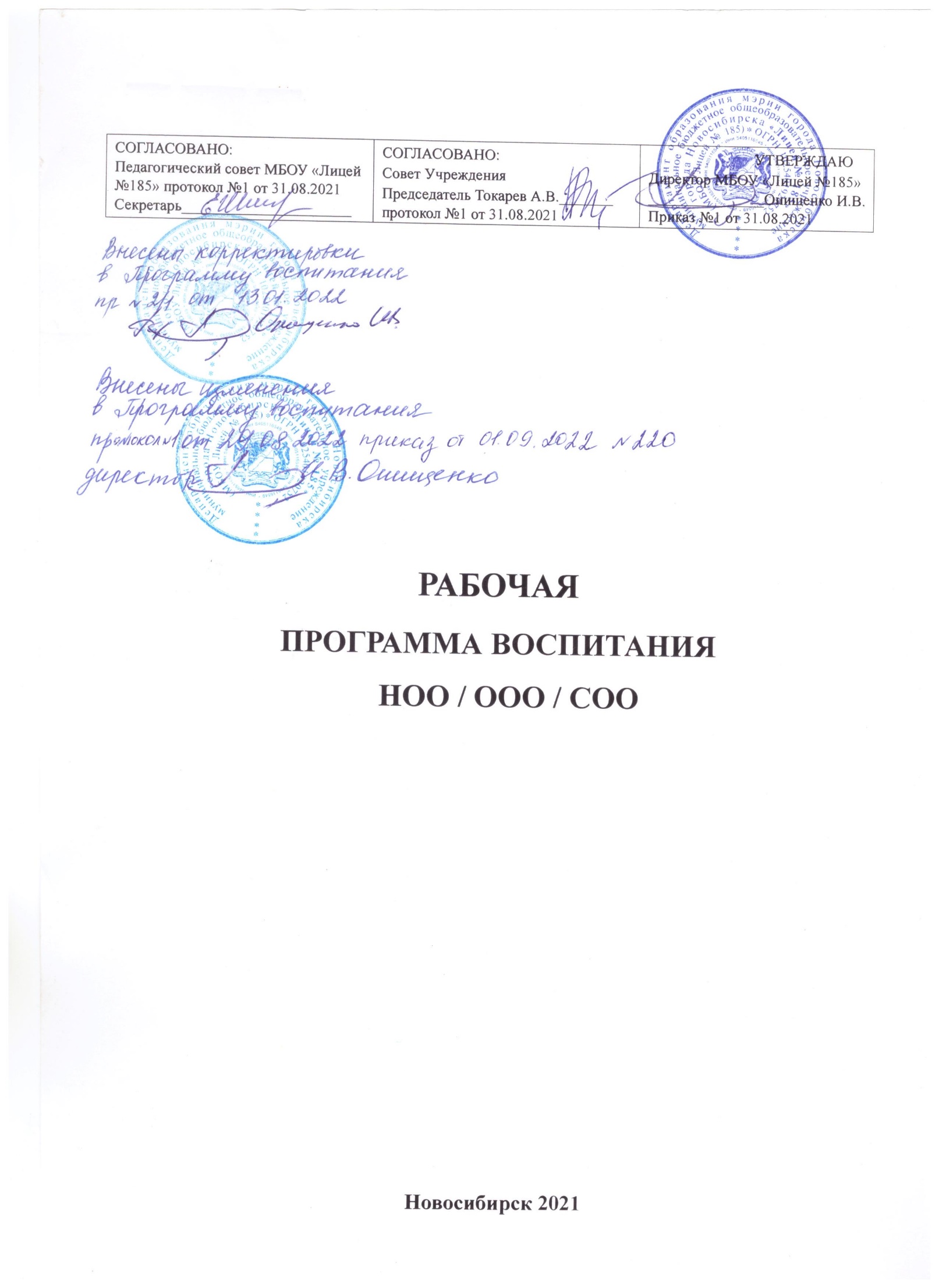 ОСОБЕННОСТИ ОРГАНИЗУЕМОГО В ЛИЦЕЕ ВОСПИТАТЕЛЬНОГО ПРОЦЕССА«Сегодня знания- завтра успех! »            Муниципальное бюджетное общеобразовательное учреждение Лицей №185 расположен в Октябрьском районе, вблизи станции метро «Октябрьская».   Численность обучающихся на 1 сентября 2022 года составляет 981 человек, численность педагогического коллектива – 81 человек. Обучение ведётся с 1 по 11 класс по трем уровням образования: начальное общее образование, основное общее образование, среднее общее образование.             МБОУ «Лицей №185» - это образовательное учреждение с богатой историей, устойчивыми традициями. Благодаря своему расположению и хорошей транспортной развязке, метро можно говорить о развитой системе дополнительного образования, сложившейся вокруг лицея. В лицее есть социальный педагог, два педагог-психолога, педагог-логопед. Кроме того, лицей обладает развитой материальной базой (практически все кабинеты оснащены мультимедийными досками и ПК). Данные факторы положительно влияют на воспитательный процесс.             Социокультурная среда микрорайона благоприятная, сохраняется преемственность среди учеников лицея (сейчас в нем обучаются внуки, дети первых учеников. Многие лицеисты чувствуют семейственность и бережно относятся к традициям.            Воспитательные цель и задачи, содержание и формы работы МБОУ «Лицей №185» определяются запросами, интересами и потребностями обучающихся, родителей и условиями лицея и социума. Важным условием воспитательной деятельности лицея является создание детско – взрослых общностей, которые объединяют учащихся и педагогов яркими событиями, эмоциями и дружескими доверительными отношениями. В лицее развита преемственность благодаря органам соуправления: «Совет отцов», «Совет старшеклассников», «Лицей ТВ» принимает участие не только в мероприятиях лицея, но и района. Так же осуществляется активная деятельность РДШ на базе лицея, они являются участниками крупных социальных проектов района и города.           Необходимо отметить, что каждый год лицей расширяет круг социальных партнеров. Лицей тесно сотрудничает с Сибирским университетом телекоммуникаций и информатики, Дворцом творчества детей и учащейся молодёжи «Юниор», домом детского творчества «Октябрьский», Государственной публичной научно – технической библиотекой, Химико – технологическим колледжем им. Д.И. Менделеева, с музеем «Россия – моя история» и музеем Октябрьского района, с театром «Глобус», стадионом «Динамо» и культурным центром «Сибирь - Хакайдо». Это сотрудничество позволяет реализовать раннюю профориентацию, участвовать в неделях науки и расширить спектр дополнительного образования учащихся.           Администрация и педагоги лицея ориентированы на установление доброжелательной среды и отношений с учащимися, на создание условий, в которых ребенок может почувствовать свою успешность и значимость, участвуя в совместных делах и событиях лицея.1. РАЗДЕЛ. ЦЕЛЕВОЙ. 1.1.ЦЕЛЬ И ЗАДАЧИ ВОСПИТАНИЯ           Современный российский национальный воспитательный идеал —высоконравственный, творческий, компетентный гражданин России, принимающий судьбу Отечества как свою личную, осознающий ответственность за настоящее и будущее страны, укоренённый в духовных и культурных традициях многонационального народа Российской Федерации. В соответствии с этим идеалом и нормативными правовыми актами Российской Федерации в сфере образования цель воспитания обучающихся нашего лицея состоит в: развитие личности, создание условий для самоопределения и социализации на основе социокультурных, духовно-нравственных ценностей и принятых в российском обществе правил и норм поведения в интересах человека, семьи, общества и государства, формирование у обучающихся чувства патриотизма, гражданственности, уважения к памяти защитников Отечества и подвигам Героев Отечества, закону и правопорядку, человеку труда и старшему поколению, взаимного уважения, бережного отношения к культурному наследию и традициям многонационального народа Российской Федерации, природе и окружающей среде.Задачи воспитания обучающихся в МБОУ Лицей №185: -усвоение ими знаний норм, духовно-нравственных ценностей, традиций, которые выработало российское общество (социально значимых знаний); -формирование и развитие личностных отношений к этим нормам, ценностям, традициям (их освоение, принятие); -приобретение соответствующего этим нормам, ценностям, традициям социокультурного опыта поведения, общения, межличностных и социальных отношений, применения полученных знаний; -достижение личностных результатов освоения общеобразовательных программ в соответствии с ФГОС.       Личностные результаты освоения обучающимися общеобразовательных программ включают осознание российской гражданской идентичности, сформированность ценностей самостоятельности и инициативы, готовность обучающихся к саморазвитию, самостоятельности и личностному самоопределению, наличие мотивации к целенаправленной социально значимой деятельности, сформированность внутренней позиции личности как особого ценностного отношения к себе, окружающим людям и жизни в целом.Воспитательная деятельность в МБОУ Лицей №185 планируется и осуществляется на основе аксиологического, антропологического, культурно-исторического, системно-деятельностного, личностно-ориентированного подходов и с учётом принципов воспитания: гуманистической направленности воспитания, совместной деятельности детей и взрослых, следования нравственному примеру, безопасной жизнедеятельности, инклюзивности, возрастосообразности.            Конкретизация общей цели воспитания применительно к возрастным особенностям обучающихся позволяет выделить в ней следующие целевые ориентиры результатов воспитания, которым необходимо уделять чуть большее внимание на разных уровнях общего образования.1.2.ЦЕЛЕВЫЕ ОРИЕНТИРЫ РЕЗУЛЬТАТОВ ВОСПИТАНИЯ.Целевые ориентиры результатов воспитания на уровне
начального общего образования.Гражданско-патриотическое воспитание● Знающий и любящий свою малую родину, свой край, имеющий представление о Родине — России, ее территории, расположении. ● Сознающий принадлежность к своему народу и к общности граждан России, проявляющий уважение к своему и другим народам. ● Понимающий свою сопричастность к прошлому, настоящему и будущему родного края, своей Родины — России, Российского государства.● Понимающий значение гражданских символов (государственная символика России, своего региона), праздников, мест почитания героев и защитников Отечества, проявляющий к ним уважение.Имеющий первоначальные представления о правах и ответственности человека в обществе, гражданских правах и обязанностях. ● Принимающий участие в жизни класса, общеобразовательной организации, в доступной по возрасту социально значимой деятельности.2. Духовно-нравственное воспитание● Уважающий духовно-нравственную культуру своей семьи, своего народа, семейные ценности с учетом национальной, религиозной принадлежности.● Сознающий ценность каждой человеческой жизни, признающий индивидуальность и достоинство каждого человека. ● Доброжелательный, проявляющий сопереживание, готовность оказывать помощь, выражающий неприятие поведения, причиняющего физический и моральный вред другим людям, уважающий старших.● Умеющий оценивать поступки с позиции их соответствия нравственным нормам, осознающий ответственность за свои поступки.● Владеющий представлениями о многообразии языкового и культурного пространства России, имеющий первоначальные навыки общения с людьми разных народов, вероисповеданий.● Сознающий нравственную и эстетическую ценность литературы, родного языка, русского языка, проявляющий интерес к чтению.3. Эстетическое воспитание● Способный воспринимать и чувствовать прекрасное в быту, природе, искусстве, творчестве людей. ● Проявляющий интерес и уважение к отечественной и мировой художественной культуре.● Проявляющий стремление к самовыражению в разных видах художественной деятельности, искусстве.● Физическое воспитание, формирование культуры здоровья и эмоционального благополучия.● Бережно относящийся к физическому здоровью, соблюдающий основные правила здорового и безопасного для себя и других людей образа жизни, в том числе в информационной среде.● Владеющий основными навыками личной и общественной гигиены, безопасного поведения в быту, природе, обществе.● Ориентированный на физическое развитие с учетом возможностей здоровья, занятия физкультурой и спортом.● Сознающий и принимающий свою половую принадлежность, соответствующие ей психофизические и поведенческие особенности с учетом возраста.4. Трудовое воспитание● Сознающий ценность труда в жизни человека, семьи, общества.● Проявляющий уважение к труду, людям труда, бережное отношение к результатам труда, ответственное потребление.● Участвующий в различных видах доступного по возрасту труда, трудовой деятельности.5. Экологическое воспитание● Понимающий ценность природы, зависимость жизни людей от природы, влияние людей на природу, окружающую среду.● Проявляющий любовь и бережное отношение к природе, неприятие действий, приносящих вред природе, особенно живым существам.● Выражающий готовность в своей деятельности придерживаться экологических норм.6. Ценности научного познания● Выражающий познавательные интересы, активность, любознательность и самостоятельность в познании, интерес и уважение к научным знаниям, науке.● Обладающий первоначальными представлениями о природных и социальных объектах, многообразии объектов и явлений природы, связи живой и неживой природы, о науке, научном знании.● Имеющий первоначальные навыки наблюдений, систематизации и осмысления опыта в естественно-научной и гуманитарной областях знания.Целевые ориентиры результатов воспитания на уровне основного
общего образования.1.Гражданское воспитание● Знающий и принимающий свою российскую гражданскую принадлежность (идентичность) в поликультурном, многонациональном и многоконфессиональном российском обществе, в мировом сообществе.● Понимающий сопричастность к прошлому, настоящему и будущему народа России, тысячелетней истории российской государственности на основе исторического просвещения, российского национального исторического сознания.● Проявляющий уважение к государственным символам России, праздникам.● Проявляющий готовность к выполнению обязанностей гражданина России, реализации своих гражданских прав и свобод при уважении прав и свобод, законных интересов других людей.● Выражающий неприятие любой дискриминации граждан, проявлений экстремизма, терроризма, коррупции в обществе.● Принимающий участие в жизни класса, общеобразовательной организации, в том числе самоуправлении, ориентированный на участие в социально значимой деятельности, в том числе гуманитарной.Патриотическое воспитание● Сознающий свою национальную, этническую принадлежность, любящий свой народ, его традиции, культуру.● Проявляющий уважение к историческому и культурному наследию своего и других народов России, символам, праздникам, памятникам, традициям народов, проживающих в родной стране.● Проявляющий интерес к познанию родного языка, истории и культуры своего края, своего народа, других народов России.● Знающий и уважающий достижения нашей Родины — России в науке, искусстве, спорте, технологиях, боевые подвиги и трудовые достижения героев и защитников Отечества в прошлом и современности. ● Принимающий участие в мероприятиях патриотической направленности.Духовно-нравственное воспитание● Знающий и уважающий духовно-нравственную культуру своего народа, ориентированный на духовные ценности и нравственные нормы народов России, российского общества в ситуациях нравственного выбора (с учетом национальной, религиозной принадлежности).● Выражающий готовность оценивать свое поведение и поступки, поведение и поступки других людей с позиций традиционных российских духовно-нравственных ценностей и норм с учетом осознания последствий поступков.● Выражающий неприятие антигуманных и асоциальных поступков, поведения, противоречащих традиционным в России духовно-нравственным нормам и ценностям.● Сознающий соотношение свободы и ответственности личности в условиях индивидуального и общественного пространства, значение и ценность межнационального, межрелигиозного согласия людей, народов в России, умеющий общаться с людьми разных народов, вероисповеданий. ● Проявляющий уважение к старшим, к российским традиционным семейным ценностям, институту брака как союзу мужчины и женщины для создания семьи, рождения и воспитания детей.● Проявляющий интерес к чтению, к родному языку, русскому языку и литературе как части духовной культуры своего народа, российского общества.Эстетическое воспитание● Выражающий понимание ценности отечественного и мирового искусства, народных традиций и народного творчества в искусстве.● Проявляющий эмоционально-чувственную восприимчивость к разным видам искусства, традициям и творчеству своего и других народов, понимание его влияния на поведение людей.● Сознающий роль художественной культуры как средства коммуникации и самовыражения в современном обществе, значение нравственных норм, ценностей, традиций в искусстве.● Ориентированный на самовыражение в разных видах искусства, в художественном творчестве.5.Физическое воспитание, формирование культуры здоровья и эмоционального благополучия● Понимающий ценность жизни, здоровья и безопасности, значение личных усилий в сохранении здоровья, знающий и соблюдающий правила безопасности, безопасного поведения, в том числе в информационной среде.● Выражающий установку на здоровый образ жизни (здоровое питание, соблюдение гигиенических правил, сбалансированный режим занятий и отдыха, регулярную физическую активность).● Проявляющий неприятие вредных привычек (курения, употребления алкоголя, наркотиков, игровой и иных форм зависимостей), понимание их последствий, вреда для физического и психического здоровья.● Умеющий осознавать физическое и эмоциональное состояние (свое и других людей), стремящийся управлять собственным эмоциональным состоянием.● Способный адаптироваться к меняющимся социальным, информационным и природным условиям, стрессовым ситуациям.6.Трудовое воспитание● Уважающий труд, результаты своего труда, труда других людей.● Проявляющий интерес к практическому изучению профессий и труда различного рода, в том числе на основе применения предметных знаний.● Сознающий важность трудолюбия, обучения труду, накопления навыков трудовой деятельности на протяжении жизни для успешной профессиональной самореализации в российском обществе. ● Участвующий в решении практических трудовых дел, задач (в семье, общеобразовательной организации, своей местности) технологической и социальной направленности, способный инициировать, планировать и самостоятельно выполнять такого рода деятельность.● Выражающий готовность к осознанному выбору и построению индивидуальной траектории образования и жизненных планов с учетом личных и общественных интересов, потребностей.7.Экологическое воспитание● Понимающий значение и глобальный характер экологических проблем, путей их решения, значение экологической культуры человека, общества.● Сознающий свою ответственность как гражданина и потребителя в условиях взаимосвязи природной, технологической и социальной сред.● Выражающий активное неприятие действий, приносящих вред природе.● Ориентированный на применение знаний естественных и социальных наук для решения задач в области охраны природы, планирования своих поступков и оценки их возможных последствий для окружающей среды.● Участвующий в практической деятельности экологической, природоохранной направленности.8.Ценности научного познания● Выражающий познавательные интересы в разных предметных областях с учетом индивидуальных интересов, способностей, достижений.● Ориентированный в деятельности на систему научных представлений о закономерностях развития человека, природы и общества, взаимосвязях человека с природной и социальной средой.● Развивающий навыки использования различных средств познания, накопления знаний о мире (языковая, читательская культура, деятельность в информационной, цифровой среде).● Демонстрирующий навыки наблюдений, накопления фактов, осмысления опыта в естественно-научной и гуманитарной областях познания, исследовательской деятельности.Целевые ориентиры результатов воспитания на уровнесреднего общего образования.1.Гражданское воспитание● Осознанно выражающий свою российскую гражданскую принадлежность (идентичность) в поликультурном, многонациональном и многоконфессиональном российском обществе, в мировом сообществе.● Сознающий свое единство с народом России как источником власти и субъектом тысячелетней российской государственности, с Российским государством, ответственность за его развитие в настоящем и будущем на основе исторического просвещения, сформированного российского национального исторического сознания.● Проявляющий готовность к защите Родины, способный аргументированно отстаивать суверенитет и достоинство народа России и Российского государства, сохранять и защищать историческую правду.● Ориентированный на активное гражданское участие на основе уважения закона и правопорядка, прав и свобод сограждан.● Осознанно и деятельно выражающий неприятие любой дискриминации по социальным, национальным, расовым, религиозным признакам, проявлений экстремизма, терроризма, коррупции, антигосударственной деятельности.● Обладающий опытом гражданской социально значимой деятельности (в ученическом самоуправлении, волонтерском движении, экологических, военно-патриотических и других объединениях, акциях, программах).2.Патриотическое воспитание● Выражающий свою национальную, этническую принадлежность, приверженность к родной культуре, любовь к своему народу.● Сознающий причастность к многонациональному народу Российской Федерации, Российскому Отечеству, российскую культурную идентичность.● Проявляющий деятельное ценностное отношение к историческому и культурному наследию своего и других народов России, традициям, праздникам, памятникам народов, проживающих в родной стране — России.● Проявляющий уважение к соотечественникам, проживающим за рубежом, поддерживающий их права, защиту их интересов в сохранении российской культурной идентичности.3.Духовно-нравственное воспитание● Проявляющий приверженность традиционным духовно-нравственным ценностям, культуре народов России с учетом мировоззренческого, национального, конфессионального самоопределения.● Действующий и оценивающий свое поведение и поступки, поведение и поступки других людей с позиций традиционных российских духовно-нравственных ценностей и норм с осознанием последствий поступков, деятельно выражающий неприятие антигуманных и асоциальных поступков, поведения, противоречащих этим ценностям.● Проявляющий уважение к жизни и достоинству каждого человека, свободе мировоззренческого выбора и самоопределения, к представителям различных этнических групп, религий народов России, их национальному достоинству и религиозным чувствам с учетом соблюдения конституционных прав и свобод всех граждан.● Понимающий и деятельно выражающий ценность межрелигиозного, межнационального согласия людей, народов в России, способный вести диалог с людьми разных национальностей, религиозной принадлежности, находить общие цели и сотрудничать для их достижения.● Ориентированный на создание устойчивой семьи на основе российских традиционных семейных ценностей; понимании брака как союза мужчины и женщины для создания семьи, рождения и воспитания в семье детей; неприятия насилия в семье, ухода от родительской ответственности.● Обладающий сформированными представлениями о ценности и значении в отечественной и мировой культуре языков и литературы народов России, демонстрирующий устойчивый интерес к чтению как средству познания отечественной и мировой духовной культуры.3.Эстетическое воспитание● Выражающий понимание ценности отечественного и мирового искусства, российского и мирового художественного наследия.● Проявляющий восприимчивость к разным видам искусства, понимание эмоционального воздействия искусства, его влияния на поведение людей, умеющий критически оценивать это влияние.● Проявляющий понимание художественной культуры как средства коммуникации и самовыражения в современном обществе, значение нравственных норм, ценностей, традиций в искусстве.● Ориентированный на осознанное творческое самовыражение, реализацию творческих способностей в разных видах искусства с учетом российских традиционных духовных и нравственных ценностей, на эстетическое обустройство собственного быта.4.Физическое воспитание, формирование культуры здоровья и эмоционального благополучия● Понимающий и выражающий в практической деятельности ценность жизни, здоровья и безопасности, значение личных усилий в сохранении и укреплении своего здоровья и здоровья других людей. ● Соблюдающий правила личной и общественной безопасности, в том числе безопасного поведения в информационной среде.● Выражающий на практике установку на здоровый образ жизни (здоровое питание, соблюдение гигиены, режим занятий и отдыха, физическую активность), стремление к физическому совершенствованию, соблюдающий и пропагандирующий безопасный и здоровый образ жизни.● Проявляющий сознательное и обоснованное неприятие вредных привычек (курения, употребления алкоголя, наркотиков, любых форм зависимостей), деструктивного поведения в обществе и цифровой среде, понимание их вреда для физического и психического здоровья.● Демонстрирующий навыки рефлексии своего состояния (физического, эмоционального, психологического), состояния других людей с точки зрения безопасности, сознательного управления своим эмоциональным состоянием, развивающий способности адаптироваться к стрессовым ситуациям в общении, в разных коллективах, к меняющимся условиям (социальным, информационным, природным).5.Трудовое воспитание● Уважающий труд, результаты труда, трудовые и профессиональные достижения своих земляков, их вклад в развитие своего поселения, края, страны, трудовые достижения российского народа.● Проявляющий способность к творческому созидательному социально значимому труду в доступных по возрасту социально-трудовых ролях, в том числе предпринимательской деятельности в условиях самозанятости или наемного труда.● Участвующий в социально значимой трудовой деятельности разного вида в семье, общеобразовательной организации, своей местности, в том числе оплачиваемом труде в каникулярные периоды, с учетом соблюдения законодательства.● Выражающий осознанную готовность к получению профессионального образования, к непрерывному образованию в течение жизни как условию успешной профессиональной и общественной деятельности. ● Понимающий специфику трудовой деятельности, регулирования трудовых отношений, самообразования и профессиональной самоподготовки в информационном высокотехнологическом обществе, готовый учиться и трудиться в современном обществе.● Ориентированный на осознанный выбор сферы профессиональной трудовой деятельности в российском обществе с учетом личных жизненных планов, потребностей своей семьи, общества.6.Экологическое воспитание   Добросовестная работа педагогических работников МБОУ «Лицей №185», направленная на достижение поставленной цели, позволяет обучающемуся получить необходимые социальные навыки, которые помогут лучше ориентироваться в сложном мире человеческих взаимоотношений, эффективнее налаживать коммуникацию 
с окружающими, увереннее себя чувствовать во взаимодействии с ними, продуктивнее сотрудничать с людьми разных возрастов и разного социального положения, смелее искать и находить выходы из трудных жизненных ситуаций, осмысленнее выбирать свой жизненный путь в сложных поисках счастья для себя 
и окружающих его людей.   Достижению поставленной цели воспитания обучающихся в лицее будет способствовать решение следующих основных задач: - усвоение учащимися знаний норм, духовно-нравственных ценностей, традиций, которые выработало российское общество (социально значимых знаний); формирование и развитие личностных отношений к этим нормам, ценностям, традициям (их освоение, принятие); - приобретение соответствующего этим нормам, ценностям, традициям социокультурного опыта поведения, общения, межличностных и социальных отношений, применения полученных знаний; достижение личностных результатов освоения общеобразовательных программ в соответствии с ФГОС через готовность обучающихся к саморазвитию, самостоятельности и личностному самоопределению, ценность самостоятельности и инициативы, наличие мотивации к целенаправленной социально значимой деятельности, сформированность внутренней позиции личности как особого ценностного отношения к себе, окружающим людям и жизни в целом.        Воспитательная деятельность в лицее планируется и осуществляется на основе аксиологического, антропологического, культурно-исторического, системно-деятельностного, личностно ориентированного подходов и с учетом принципов воспитания: гуманистической направленности воспитания, совместной деятельности детей и взрослых, следования нравственному примеру, безопасной жизнедеятельности, инклюзивности, возрастосообразности.         Планомерная реализация поставленных задач позволит организовать в лицее интересную и событийно насыщенную жизнь обучающихся и педагогических работников, что станет эффективным способом профилактики антисоциального поведения обучающихся.РАЗДЕЛ 2.СОДЕРЖАТЕЛЬНЫЙ. ВИДЫ, ФОРМЫ И СОДЕРЖАНИЕ ДЕЯТЕЛЬНОСТИ    Практическая реализация цели и задач воспитания осуществляется в рамках следующих направлений воспитательной работы МБОУ «Лицей №185». Каждое из них представлено в соответствующем модуле.2.1. Модуль «Ключевые общешкольные дела»    Ключевые дела – это главные традиционные общешкольные дела, в которых принимает участие большая часть обучающихся лицея, которые обязательно планируются, готовятся, проводятся и анализируются совместно педагогами и детьми. Это не набор календарных праздников, отмечаемых ежегодно, а комплекс коллективных творческих дел, интересных и значимых для обучающихся, объединяющих их вместе с педагогами в единый коллектив. Для этого в лицее используются следующие формы работы: - Социальные проекты – ежегодные совместно разрабатываемые и реализуемые обучающимися и педагогическими работниками комплексы дел 
на преобразование окружающего социума;Патриотическая акция «Бессмертный полк» (акция проходит ежегодно, как в онлайн, так и в офлайн формате);         -экологическая акция «Разделяй и сохраняй» (в сборе макулатуры, батареек и пластиковых крышек активно участвуют не только родители детей, но и дедушки, бабушки; макулатура сдается в приемные пункты);          - проводимые и организуемые совместно с семьями обучающихся спортивные состязания, праздники, фестивали, представления, которые открывают возможности для творческой самореализации обучающихся (Весёлые старты, «Папа, мама, я – спортивная семья», «Мы все талантливы», День ГО, сдача норм ГТО, День Учителя, концерты, конкурсы на Новогодние праздники, Осенние праздники, День матери, 8 Марта, День защитника Отечества, День Победы, выпускные вечера, День Знаний, Последний звонок и др.);- разновозрастные сборы – ежегодные выездные события, включающие в себя комплекс коллективных творческих дел, в процессе которых складывается особая детско-взрослая общность, характеризующаяся доверительными, поддерживающими взаимоотношениями, ответственным отношением к делу, атмосферой эмоционально-психологического комфорта, доброго юмора и общей радости (День Здоровья – выезд в детские оздоровительные лагеря);- торжественные ритуалы посвящения (Посвящение в лицеисты, Посвящение в пятиклассники, Прощание с Букварем), связанные с переходом обучающихся на следующую ступень образования, символизирующие приобретение ими новых социальных статусов в лицее и развивающие школьную идентичность обучающихся;           -Предметные недели (русского языка и литературы, иностранных языков; математики, физики, биологии и химии; истории, обществознания и географии; начальных классов); -День науки (подготовка проектов, исследовательских работ и их защита).   - КВН, литературные капустники – театрализованные выступления педагогов, родителей и обучающихся с элементами доброго юмора, пародий, импровизаций 
на темы жизни обучающихся и педагогических работников. Они создают атмосферу творчества и неформального общения, способствуют сплочению детского, педагогического и родительского сообществ лицея;-  церемонии награждения обучающихся, учителей и родителей за активное участие в жизни лицея, защиту чести лицея в конкурсах, соревнованиях, олимпиадах, значительный вклад в развитие лицея. 
Это способствует поощрению социальной активности обучающихся, развитию позитивных межличностных отношений между педагогическими работниками 
и воспитанниками, формированию чувства доверия и уважения друг к другу (Торжественное награждение по итогам года, Спортивные легкоатлетические эстафеты, Вокальные, театральные фестивали, конкурсы районного и городского уровня);2.2. Модуль «Классное руководство и наставничество»    Осуществляя работу с классом, классный руководитель организует работу 
с коллективом класса; индивидуальную работу с обучающимися вверенного ему класса; работу с учителями-предметниками в данном классе; работу с родителями обучающихся или их законными представителями:Работа с классным коллективом: - инициирование и поддержка участия класса в общешкольных ключевых делах, оказание необходимой помощи обучающимся в их подготовке, проведении 
и анализе;- организация интересных и полезных для личностного развития обучающегося, совместных дел с обучающимися вверенного ему класса (познавательной, трудовой, спортивно-оздоровительной, духовно-нравственной, творческой, профориентационной направленности), которые позволяют с одной стороны, – вовлечь в них обучающихся с самыми разными потребностями и тем самым дать им возможность самореализоваться в них, а с другой, – установить и упрочить доверительные отношения с обучающимися класса, стать для них значимым взрослым, задающим образцы поведения в обществе. - проведение классных часов как часов плодотворного и доверительного общения классного руководителя и обучающихся, основанных на принципах уважительного отношения к личности обучающегося, поддержки активной позиции каждого обучающегося в беседе, предоставления обучающимся возможности обсуждения и принятия решений по обсуждаемой проблеме, создания благоприятной среды для общения. - сплочение коллектива класса через: игры и тренинги на сплочение 
и командообразование; однодневные и многодневные походы и экскурсии, организуемые классными руководителями и родителями; празднования в классе дней рождения обучающихся, включающие в себя подготовленные поздравления самими детьми, сюрпризы, творческие подарки и розыгрыши, дающие каждому учащемуся возможность рефлексии собственного участия в жизни класса. - выработка совместно с детьми законов класса, которые помогают освоить нормы и правила общения, которые должны исполняться
в лицее. Индивидуальная работа с учащимися: - изучение особенностей личностного развития детей класса через наблюдение за поведением в их повседневной жизни, в специально создаваемых педагогических ситуациях, в играх, которые погружают ребенка в мир человеческих отношений, в организуемых классным руководителем беседах 
по тем или иным нравственным проблемам; результаты наблюдения сверяются 
с результатами бесед классного руководителя с родителями обучающихся, 
учителями-предметниками, а также (при необходимости) – со школьным психологом; - поддержка обучающегося в решении важных для него жизненных проблем; - индивидуальная работа с обучающимися класса, направленная на заполнение ими личных портфолио, в которых обучающиеся не просто фиксируют свои учебные, творческие, спортивные, личностные достижения, но и в ходе индивидуальных неформальных бесед с классным руководителем в начале каждого года планируют их, а в конце года – вместе анализируют свои успехи и неудачи;- коррекция поведения, обучающегося через частные беседы с ним, 
его родителями или законными представителями, с другими обучающимися класса; через включение в проводимые школьным психологом тренинги общения; через предложение взять на себя ответственность за то или иное поручение в классе.Работа с учителями, преподающими в классе:-регулярные консультации классного руководителя с учителями-предметниками, направленные на формирование единства мнений и требований педагогических работников по ключевым вопросам воспитания, 
на предупреждение и разрешение конфликтов между учителями-предметниками 
и обучающимися;-проведение мини-педсоветов, направленных на решение конкретных проблем класса и интеграцию воспитательных влияний на обучающихся;-привлечение учителей-предметников к участию во внутриклассных делах, дающих педагогическим работникам возможность лучше узнавать и понимать своих обучающихся, увидев их в иной, отличной от учебной, обстановке;-привлечение учителей-предметников к участию в родительских собраниях класса для объединения усилий в деле обучения и воспитания обучающихся.Работа с родителями обучающихся или их законными представителями:-регулярное информирование родителей о школьных успехах 
и проблемах их обучающихся, о жизни класса в целом;-помощь родителям обучающихся или их законным представителям 
в регулировании отношений между ними, администрацией лицея и учителями-предметниками; -организация родительских собраний, происходящих в режиме обсуждения наиболее острых проблем обучения и воспитания обучающихся;-создание и организация работы родительских комитетов классов, участвующих в управлении образовательной организацией и решении вопросов воспитания и обучения их обучающихся;-привлечение членов семей, обучающихся к организации и проведению дел класса;-организация на базе класса семейных праздников, конкурсов, соревнований, направленных на сплочение семьи и лицея.Модуль 2.3. «Внеурочная деятельность»Воспитание на занятиях кружков и секции дополнительного образования осуществляется преимущественно через: - вовлечение лицеистов в интересную и полезную для них деятельность, которая предоставит им возможность самореализоваться в ней, приобрести социально значимые знания, развить в себе важные для своего личностного развития социально значимые отношения, получить опыт участия в социально значимых делах;-формирование в кружках, секциях, клубах, студиях и т.п. детско-взрослых общностей, которые могли бы объединять детей и педагогов общими позитивными эмоциями и доверительными отношениями друг 
к другу;-создание в детских объединениях традиций, задающих их членам определенные социально значимые формы поведения;-поддержку в детских объединениях детей с ярко выраженной лидерской позицией и установкой на сохранение и поддержание накопленных социально значимых традиций; -поощрение педагогами детских инициатив и детского самоуправления. Реализация воспитательного потенциала занятий кружков и секций дополнительного образования происходит в рамках следующих выбранных лицеистами ее видов:Познавательная деятельность.  «Культура речи», «Хочу знать географию», «Проектная деятельность», «Робототехника», «Трудные вопросы в обществознании», SMART проект «Недетский бизнес» - курсы внеурочной деятельности, направленные на передачу обучающимся социально значимых знаний, развивающие их любознательность, позволяющие привлечь их внимание 
к экономическим, политическим, экологическим, гуманитарным проблемам нашего общества, формирующие их гуманистическое мировоззрение и научную картину мира.Художественное творчество. Художественная тудия ДПТ «Лоскуток –Соломинка», Изостуди «Карамелька», хореографическая студия «Крылья», «Ритмика» - создающие благоприятные условия для просоциальной самореализации учащихся, направленные на раскрытие их творческих способностей, формирование чувства вкуса и умения ценить прекрасное, на воспитание ценностного отношения обучающихся к культуре и их общее духовно-нравственное развитие. Проблемно-ценностное общение. «Психология общения», «Будущее в настоящем», «Азбука добра», «Живой родник» -  направленные на развитие коммуникативных компетенций учащихся, воспитание у них культуры общения, развитие умений слушать и слышать других, уважать чужое мнение и отстаивать свое собственное, терпимо относиться 
к разнообразию взглядов людей.Спортивно-оздоровительная деятельность. «Спортивные игры», школьный спортивный клуб «Виктория», легкая атлетика - направлены на физическое развитие учащихся, развитие их ценностного отношения к своему здоровью, побуждение к здоровому образу жизни, воспитание силы воли, ответственности, формирование установок на защиту слабых. Трудовая деятельность. «Творческая мастерская» - кружок, направленный на развитие творческих способностей лицеистов, воспитание у них трудолюбия и уважительного отношения к физическому труду.   Игровая деятельность. Команда КВН «Осторожно! Окрашено!» - одно из направлений театральной студии «Третий звонок» направлено 
на раскрытие творческого, умственного и физического потенциала обучающихся, развитие у них навыков конструктивного общения, умений работать в команде.Патриотическое воспитание.Еженедельные внеурочные занятия «Разговор о важном».2.4. Модуль «Школьный урок»   Реализация педагогами воспитательного потенциала урока предполагает следующее: -установление доверительных отношений между педагогом 
и его учениками, способствующих позитивному восприятию учащимися требований и просьб учителя, привлечению их внимания 
к обсуждаемой на уроке информации, активизации их познавательной деятельности;-побуждение лицеистов соблюдать на уроке общепринятые нормы поведения, правила общения со старшими (учителями) 
и сверстниками (учениками), принципы учебной дисциплины 
и самоорганизации; -привлечение внимания учеников к ценностному аспекту изучаемых 
на уроках явлений, организация их работы с получаемой на уроке социально значимой информацией – инициирование ее обсуждения, высказывания учащимися своего мнения по ее поводу, выработки своего к ней отношения; -использование воспитательных возможностей содержания учебного предмета через демонстрацию детям примеров ответственного, гражданского поведения, проявления человеколюбия и добросердечности, через подбор соответствующих текстов для чтения, задач для решения, проблемных ситуаций 
для обсуждения в классе;-применение на уроке интерактивных форм работы с учащимися: интеллектуальных игр, стимулирующих познавательную мотивацию детей, дискуссий, которые дают учащимся возможность приобрести опыт ведения конструктивного диалога; групповой работы или работы 
в парах, которые учат учащихся командной работе и взаимодействию с другими детьми;  -включение в урок игровых процедур, которые помогают поддержать мотивацию детей к получению знаний, налаживанию позитивных межличностных отношений в классе, помогают установлению доброжелательной атмосферы во время урока; -организация шефства мотивированных и эрудированных учащихся 
над их неуспевающими одноклассниками, дающего лицеистам социально значимый опыт сотрудничества и взаимной помощи;-инициирование и поддержка исследовательской деятельности учащихся
в рамках реализации ими индивидуальных и групповых исследовательских проектов, что даст детям возможность приобрести навык самостоятельного решения теоретической проблемы, навык генерирования и оформления собственных идей, навык уважительного отношения к чужим идеям, оформленным в работах других исследователей, навык публичного выступления перед аудиторией, аргументирования и отстаивания своей точки зрения.2.5. Модуль «Соуправление»     Поддержка детского соуправления в лицее помогает педагогам воспитывать в детях инициативность, самостоятельность, ответственность, трудолюбие, чувство собственного достоинства, а лицеистам– предоставляет широкие возможности для самовыражения и самореализации. Это то, что готовит их к взрослой жизни. Поскольку учащимся младших 
и подростковых классов не всегда удается самостоятельно организовать свою деятельность, детское самоуправление иногда и на время может трансформироваться (посредством введения функции педагога-куратора) в детско-взрослое самоуправление. Детское соуправление в лицее осуществляется следующим образом: На уровне школы:-через деятельность выборного Совета старшеклассников и Президента Совета старшеклассников, создаваемого для учета мнения учащихся по вопросам управления образовательной организацией и принятия административных решений, затрагивающих их права и законные интересы;-через работу постоянно действующего актива Совета старшеклассников, инициирующего и организующего проведение личностно значимых для обучающихся событий (соревнований, конкурсов, фестивалей, капустников, флешмобов и т.п.);На уровне классов:-через деятельность выборных по инициативе и предложениям обучающихся класса лидеров (старост), представляющих интересы класса в общелицейских делах и призванных координировать его работу 
с работой лицея и классных руководителей;-через деятельность выборных органов соуправления, отвечающих 
за различные направления работы класса (культурное, учебное, спортивно – оздоровительное, хозяйственное итп)На индивидуальном уровне: - через вовлечение учащихся в планирование, организацию, проведение 
и анализ общешкольных и внутриклассных дел;- через реализацию лицеистами, взявшими на себя соответствующую роль, функций по контролю за порядком и чистотой в классе, уходом за классной комнатой, комнатными растениями и т.п.Структура Совета старшеклассников:   Структура лицейского ученического соуправления «Совета старшеклассников» представляет собой структуру органов управления, во главе которой стоит Президент Совета, выбирается из учащихся 11-х классов на один год. Выборы Президента Совета происходят в начале учебного года. В состав Совета старшеклассников входят активные представители 8-11-х классов. Совет самостоятельно определяет свою структуру, избирает из своего состава секретаря Совета простым большинством голосов при присутствии на заседании не менее половины членов Совета. В случае равного количества голосов правом решающего голоса обладает президент Совета.  В составе Совета могут быть сформированы комиссии и инициативные группы (секторы), каждый из которых отвечает за свой участок работы:  досуговый - за проведение в школе культурных мероприятий: концертов, творческих вечеров; пресс-центр - за своевременное информирование о предстоящих мероприятиях и подведении итогов, прошедших; штаб порядка - организует дежурство в Лицее и следит за соблюдением Устава Лицея и других локальных актах;  учебный - организует учебно-познавательную деятельность обучающихся, как на уроке, так и во внеурочное время; спортивный – организует спортивные мероприятия;дисциплинарный – состоит из обучающихся только 10-11 классов, которые обязаны изучить «Положение о внутреннем распорядке обучающихся», «Положение о порядке применения мер дисциплинарного взыскания к обучающимся» и другие локальные нормативные акты.  Модуль 2.6. «Экскурсии, экспедиции, походы»       Экскурсии, походы помогают лицеисту расширить свой кругозор, получить новые знания об окружающей его социальной, культурной, природной среде, научиться уважительно и бережно относиться к ней, приобрести важный опыт социально одобряемого поведения в различных внешкольных ситуациях.  На экскурсиях, в походах создаются благоприятные условия для воспитания у подростков самостоятельности и ответственности, формирования у них навыков самообслуживающего труда, преодоления их инфантильных и эгоистических наклонностей, обучения рациональному использованию своего времени, сил, имущества. Эти воспитательные возможности реализуются в рамках следующих видов и форм деятельности: -выезды на природу, организуемые в классах классными руководителями и родителями лицеистов, после окончания учебного года; -регулярные экскурсии, организуемые в классах их классными руководителями;  -выездные экскурсии в музеи, на предприятия; на представления в кинотеатры, театры, цирк, зоопарк, дельфинарий. 2.7. Модуль «Профориентация»        Совместная деятельность педагогов и учащихся
по направлению «Профориентация» включает в себя профессиональное просвещение обучающихся; диагностику и консультирование по проблемам профориентации, организацию профессиональных проб обучающихся. Задача совместной деятельности педагога и ребенка – подготовить последнего к осознанному выбору своей будущей профессиональной деятельности. Создавая профориентационно значимые проблемные ситуации, формирующие готовность обучающегося к выбору, педагог актуализирует его профессиональное самоопределение, позитивный взгляд на труд 
в постиндустриальном мире, охватывающий не только профессиональную, 
но и внепрофессиональную составляющие такой деятельности. Эта работа осуществляется через:-циклы профориентационных часов общения, направленных на подготовку лицеиста к осознанному планированию и реализации своего профессионального будущего;-профориентационные игры: деловые игры, квесты, расширяющие знания учащихся о типах профессий, о способах выбора профессий, о достоинствах и недостатках той или иной интересной ученикам профессиональной деятельности;-экскурсии на предприятия города, дающие детям начальные представления о существующих профессиях и условиях работы людей, представляющих эти профессии;-посещение профориентационных выставок, ярмарок профессий, тематических профориентационных парков, профориентационных лагерей, дней открытых дверей в профессиональные образовательные организации и организации высшего образования;-совместное с педагогами изучение интернет ресурсов, посвященных выбору профессий, прохождение профориентационного онлайн-тестирования, прохождение онлайн курсов по интересующим профессиям 
и направлениям образования;-участие в работе всероссийских профориентационных проектов, созданных 
в сети интернет: просмотр лекций, посещение открытых уроков;-освоение учащимися основ профессии в рамках кружковой деятельности дополнительного образования.2.8. Модуль «Школьные медиа»     Цель школьных медиа (совместно создаваемых учениками
и педагогами средств распространения текстовой, аудио и видео информации) – развитие коммуникативной культуры учащихся, формирование навыков общения и сотрудничества, поддержка творческой самореализации учащихся. Воспитательный потенциал школьных медиа реализуется в рамках следующих видов и форм деятельности: -школьный медиацентр «ТВ – Лицей» – созданная из заинтересованных добровольцев группа информационно-технической поддержки школьных мероприятий, осуществляющая видеосъемку и мультимедийное сопровождение школьных праздников, фестивалей, конкурсов, спектаклей, капустников, вечеров, создаются ролики, клипы, осуществляется монтаж познавательных, документальных, анимационных, художественных фильмов, с акцентом на этическое, эстетическое, патриотическое просвещение аудитории;-участие учащихся в региональных или всероссийских конкурсах школьных медиа.2.9. Модуль «Организация предметно-эстетической среды»      Окружающая учащихся предметно-эстетическая среда лицея, 
при условии ее грамотной организации, обогащает внутренний мир ребенка, способствует формированию у него чувства вкуса и стиля, создает атмосферу психологического комфорта, поднимает настроение, предупреждает стрессовые ситуации, способствует позитивному восприятию происходящего. Воспитывающее влияние на детей осуществляется через такие формы работы с предметно-эстетической средой как:- оформление интерьера лицейских помещений (коридоров, рекреаций, залов, и т.п.) и их периодическая переориентация, которая может служить хорошим средством разрушения негативных установок учащихся на учебные и внеучебные занятия; - благоустройство классных кабинетов, осуществляемое классными руководителями вместе с учениками в своих классах, позволяющее проявить свои фантазию и творческие способности, создающее повод для длительного общения классного руководителя со своими детьми;- событийный дизайн – оформление пространства проведения конкретных школьных событий (праздников, церемоний, торжественных линеек, творческих вечеров, выставок, собраний, конференций и т.п.); - совместная с учащимися разработка, создание и популяризация особой лицейской символики (гимн, эмблема, логотип, элементы лицейской формы и т.п.), используемой как в школьной повседневности, так и в торжественные моменты жизни лицея– во время праздников, торжественных церемоний, ключевых общешкольных дел и иных происходящих в жизни лицея знаковых событий;- акцентирование внимания обучающихся посредством элементов предметно-эстетической среды (стенды, плакаты) на важных для воспитания ценностях лицея, его традициях, правилах.3.10. Модуль «Работа с родителями»    Работа с родителями или законными представителями учащихся осуществляется для более эффективного достижения цели воспитания, которое обеспечивается согласованием позиций семьи и лицея в данном вопросе. Работа 
с родителями или законными представителями учащихся осуществляется 
в рамках следующих видов и форм деятельности:На групповом уровне:          - Управляющий Совет и Попечительский совет лицея, участвующие в управлении лицеем и решении вопросов воспитания и социализации его учащихся;- общешкольные родительские собрания, происходящие в режиме обсуждения наиболее острых проблем обучения и воспитания школьников; - педагогическое просвещение родителей по вопросам воспитания детей, в ходе которого родители получают рекомендации классных руководителей и обмениваются собственным творческим опытом и находками в деле воспитания детей; - взаимодействие с родителями посредством сайта лицея: размещается информация, предусматривающая ознакомление родителей, школьные новости.  На индивидуальном уровне:- работа специалистов по запросу родителей для решения острых конфликтных ситуаций;- участие родителей в педагогических консилиумах, собираемых в случае возникновения острых проблем, связанных с обучением и воспитанием конкретного ребенка;- помощь со стороны родителей в подготовке и проведении общешкольных 
и внутриклассных мероприятий воспитательной направленности;- индивидуальное консультирование c целью координации воспитательных усилий педагогов и родителей.3.11. Модуль «Совет Отцов» «Не надобно другого образца, когда в глазах пример отца…»		Александр Грибоедов.        В нашем лицее совет отцов создан в целях направить мужскую энергию во благо собственных детей и для улучшения воспитательной среды.  Советом отцов была разработана программа по профилактике безнадзорности, правонарушений и употребления ПАВ. Большое значение совет отцов придает профилактической работе с проблемными семьями и детьми «Группы риска».       Советом отцов регулярно проводятся мероприятия по профориентации, организуются экскурсии на мероприятия, проводятся классные часы, на которых рассказывают о разных профессиях, а также уроки мужества и уроки успеха.      Активное участие Совет отцов принимает в спортивных соревнованиях в качестве судей и проводят мероприятия патриотической направленности.3.12. Модуль «Профилактика и безопасность»      Реализация воспитательного потенциала профилактической деятельности в целях формирования и поддержки безопасной и комфортной среды в МБОУ Лицей №185 предусматривает:организацию деятельности педагогического коллектива по созданию в лицее эффективной профилактической среды обеспечения безопасности жизнедеятельности как условия успешной воспитательной деятельности;проведение исследований, мониторинга рисков безопасности и ресурсов повышения безопасности, выделение и психолого-педагогическое сопровождение групп риска обучающихся по разным направлениям (агрессивное поведение, зависимости и др.);проведение коррекционно-воспитательной работы с обучающимся групп риска силами педагогического коллектива и с привлечением сторонних специалистов (психологов, конфликтологов, коррекционных педагогов, работников социальных служб, правоохранительных органов, опеки и т. д.);разработку и реализацию профилактических программ, направленных на работу как с девиантными обучающимися, так и с их окружением, организацию межведомственного взаимодействия;вовлечение обучающихся в воспитательную деятельность, проекты, программы профилактической направленности социальных и природных рисков в лицее и в социокультурном окружении с педагогами, родителями, социальными партнерами (антинаркотические, антиалкогольные, против курения; безопасность в цифровой среде; профилактика вовлечения в деструктивные группы в социальных сетях, деструктивные молодежные, религиозные объединения, культы, субкультуры; безопасность дорожного движения; безопасность на воде, безопасность на транспорте; противопожарная безопасность; гражданская оборона; антитеррористическая, анти- экстремистская безопасность и т. д.);организацию превентивной работы с обучающимися со сценариями социально одобряемого поведения, по развитию навыков саморефлексии, самоконтроля, устойчивости к негативным воздействиям, групповому давлению;профилактику правонарушений, девиаций посредством организации деятельности, альтернативной девиантному поведению — познание (путешествия), испытание себя (походы, спорт), значимое общение, творчество, деятельность (в том числе профессиональная, религиозно-духовная, благотворительная, искусство и др.);предупреждение, профилактику и целенаправленную деятельность в случаях появления, расширения, влияния в лицее маргинальных групп обучающихся (оставивших обучение, криминальной направленности, агрессивного поведения и др.);профилактику расширения групп, семей обучающихся, требующих специальной психолого-педагогической поддержки и сопровождения (слабоуспевающие, социально запущенные, социально неадаптированные дети-мигранты, обучающиеся с ОВЗ и т. д.).участие представителей организаций-партнеров, в том числе в соответствии с договорами о сотрудничестве, в проведении отдельных мероприятий в рамках рабочей программы воспитания и календарного плана воспитательной работы (дни открытых дверей, государственные, региональные, школьные праздники, торжественные мероприятия и т. п.);участие представителей организаций-партнеров в проведении отдельных уроков, внеурочных занятий, внешкольных мероприятий соответствующей тематической направленности;проведение на базе организаций-партнеров отдельных уроков, занятий, внешкольных мероприятий, акций воспитательной направленности;открытые дискуссионные площадки (детские, педагогические, родительские, совместные) с представителями организаций-партнеров для обсуждений актуальных проблем, касающихся жизни общеобразовательной организации, муниципального образования, региона, страны;социальные проекты, совместно разрабатываемые и реализуемые обучающимися, педагогами с организациями-партнерами благотворительной, экологической, патриотической, трудовой и т. д. направленности, ориентированные на воспитание обучающихся, преобразование окружающего социума, позитивное воздействие на социальное окружение.РАЗДЕЛ 3. ОРГАНИЗАЦИОННЫЙ.3.1.Требования к условиям работы с обучающимися
с особыми образовательными потребностямиВ воспитательной работе с категориями обучающихся, имеющих особые образовательные потребности — обучающихся с инвалидностью, с ОВЗ, из социально уязвимых групп.), одаренных, с отклоняющимся поведением, — создаются особые условия: Особыми задачами воспитания обучающихся с особыми образовательными потребностями в МБОУ Лицей №185 являются:налаживание эмоционально-положительного взаимодействия с окружающими для их успешной социальной адаптации и интеграции во время процесса обучения;формирование доброжелательного отношения к обучающимся и их семьям со стороны всех участников образовательных отношений;построение воспитательной деятельности с учетом индивидуальных особенностей и возможностей каждого обучающегося;обеспечение психолого-педагогической поддержки семей обучающихся, содействие повышению уровня их педагогической, психологической, медико-социальной компетентности.   При организации воспитания обучающихся с особыми образовательными потребностями необходимо ориентироваться на:формирование личности ребенка с особыми образовательными потребностями с использованием адекватных возрасту и физическому, и (или) психическому состоянию методов воспитания;создание оптимальных условий совместного воспитания и обучения обучающихся с особыми образовательными потребностями и их сверстников с использованием адекватных вспомогательных средств и педагогических приемов, организацией совместных форм работы воспитателей, педагогов-психологов, учителей-логопедов, учителей-дефектологов;личностно-ориентированный подход в организации всех видов деятельности, обучающихся с особыми образовательными потребностями.ОСНОВНЫЕ НАПРАВЛЕНИЯ САМОАНАЛИЗА 
ВОСПИТАТЕЛЬНОЙ РАБОТЫ    Самоанализ организуемой в МБОУ «Лицей №185» воспитательной работы осуществляется по выбранным самим лицеем направлениям и проводится с целью выявления основных проблем воспитания и последующего их решения. Самоанализ осуществляется ежегодно силами самого лицея. Основными принципами, на основе которых осуществляется самоанализ воспитательной работы в лицее, являются:- принцип гуманистической направленности осуществляемого анализа, ориентирующий экспертов на уважительное отношение как к воспитанникам, 
так и к педагогам, которые реализуют воспитательный процесс; - принцип приоритета анализа сущностных сторон воспитания, ориентирующий экспертов на изучение не количественных его показателей, а качественных – таких как содержание и разнообразие деятельности, характер общения и отношений между детьми и педагогами;  - принцип развивающего характера осуществляемого анализа, ориентирующий экспертов на использование его результатов для совершенствования воспитательной деятельности педагогов: грамотной постановки ими цели и задач воспитания, умелого планирования своей воспитательной работы, адекватного подбора видов, форм и содержания их совместной с учащимися деятельности;- принцип разделенной ответственности за результаты личностного развития учащихся, ориентирующий экспертов на понимание того, что личностное развитие ребенка – это результат как социального воспитания (в котором лицей участвует наряду с другими социальными институтами), так и стихийной социализации, и саморазвития детей.Основными направлениями анализа организуемого в лицее воспитательного процесса могут быть следующие:    1. Результаты воспитания, социализации и саморазвития учащихся - лицеистов. Критерием, на основе которого осуществляется данный анализ, является динамика личностного развития учащихся каждого класса. Осуществляется анализ классными руководителями совместно с заместителем директора по воспитательной работе с последующим обсуждением его результатов на заседании методического объединения классных руководителей 
или педагогическом совете лицея.Способом получения информации о результатах воспитания, социализации и саморазвития, учащихся является педагогическое наблюдение. Внимание педагога сосредотачивается на следующих вопросах: какие прежде существовавшие проблемы личностного развития учащихся удалось решить за минувший учебный год; какие проблемы решить 
не удалось и почему; какие новые проблемы появились, над чем далее предстоит работать педагогическому коллективу.     2. Состояние организуемой в лицее совместной деятельности учащихся и взрослых.Критерием, на основе которого осуществляется данный анализ, является наличие в лицеинтересной, событийно насыщенной и личностно развивающей совместной деятельности учащихся и взрослых. Осуществляется анализ заместителем директора по воспитательной работе, классными руководителями, активом Совета старшеклассников и родителями. Способами получения информации о состоянии организуемой в лицее совместной деятельности учащихся и педагогов могут быть беседы с детьми и их родителями, педагогами, активистами Совета старшеклассников, при необходимости – их анкетирование. Полученные результаты обсуждаются на заседании методического объединения классных руководителей или педагогическом совете МБОУ «Лицей №185».Внимание при этом сосредотачивается на вопросах, связанных с: -качеством проводимых общешкольных ключевых дел;-качеством совместной деятельности классных руководителей и их классов;-качеством организуемой в лицее внеурочной деятельности;-качеством реализации личностно развивающего потенциала школьных уроков;-качеством существующего в лицее Совета старшеклассников и его деятельности;-качеством функционирующих на базе лицея детских общественных объединений;-качеством проводимых экскурсий, экспедиций, походов; -качеством профориентационной работы лицея;План мероприятий на 2022-2023 учебный годПлан мероприятий на 2022-2023 учебный годПлан мероприятий на 2022-2023 учебный годПлан мероприятий на 2022-2023 учебный годСредний уровень образования (10-11 классы)Средний уровень образования (10-11 классы)Средний уровень образования (10-11 классы)Средний уровень образования (10-11 классы)СентябрьСентябрьСентябрьСентябрьДень Знаний. Торжественная линейка111 сентябряЗаместитель директора по ВР Аникина И.Н., классные руководители «Разговоры о важном»10-11По понедельникамЗаместитель директора по ВР Аникина И.Н., классные руководителиДень Здоровья 10-11По графикуПедагог – организатор, учителя физической культуры Егорова Л.В., Кулешов А.А.Школьный этап Всероссийской олимпиады школьников10-11Сентябрь -октябрьЗаместитель директора по УВР Фомичёва М.В.Районный осенний кросс «Золотая осень»10 20 сентябряУчителя физической культуры Егорова Л.В., Кулешов А.А., Богатов А.М.«СПАСАТЕЛЬНЫЙ МАРАФОН – 2022»10 сентябрьУчителя физической культуры Егорова Л.В., Кулешов А.А.,Городской легкоатлетический кросс «Золотая осень – 2022»10  27 сентябряУчителя физической культуры Егорова Л.В., Кулешов А.А., Богатов А.М.Профориентационная тестирование в рамках программы «Билет в будущее»10Сентябрь - октябрьЗаместитель директора по УВР, классные руководители.Городские родительские собрания 10-11 сентябрьЗаместитель директора по ВР Аникина И.Н., классные руководителиОктябрьОктябрьОктябрьОктябрьПраздничная программа, посвящённая Дню Учителя «Хроники лицея или Большая перемена»10-117 октябряЗаместитель директора по ВР Аникина И.Н.Районный фестиваль «Калейдоскоп талантов»10-11Октябрь 2022 – май 2023Заместитель директора по ВР Аникина И.Н., классные руководителиСоциально - психологическое тестирование10-11октябрьЗаместитель директора по ВР Аникина И.Н., педагог психолог Шупикова К.Ю., социальный педагог Извекова Е.А.Методический семинар для классных руководителей «Социально – психологическое тестирование как инструмент профилактической работы».10-11октябрьЗаместитель директора по ВР Аникина И.Н., педагог психолог Шупикова К.Ю., социальный педагог Извекова Е.А.Неделя безопасного интернета «Безопасность в глобальной сети»10-11октябрьКлассные руководители, социальный педагог Извекова Е.А.Городские родительские собрания10-117 октябряЗаместитель директора по ВР Аникина И.Н., классные руководителиНоябрьНоябрьНоябрьНоябрьМероприятия, посвящённые Дню Матери 10-1126 ноябряЗаместитель директора по ВР Аникина И.Н., классные руководителиОнлайн конкурс «СуперМАМА»10-1115-27 ноябряЗам. Директора по ВР Аникина И.Н.Классные часы «4 ноября – День народного единства»«Ми друзья – представители разных культур»10-11Первая неделя ноябряЗаместитель директора по ВР Аникина И.Н.,классные руководителиРайонный конкурс художественного чтения «Вдохновение»10-112 неделя ноябряРуководитель МО начальной школы Фёдорова А.Н., руководитель МО Научно-практическая конференция школьников10-11Ноябрь - декабрьЗаместитель директора по УВР Фомичёва М.В.ДекабрьДекабрьДекабрьДекабрьПроведение новогодних праздников «Новогодняя кутерьма»10-11По графикуЗаместитель директора по ВР Аникина И.Н.Районный конкурс по ПДД «Внимание каникулы!»10-11декабрьКлассные руководителиЯнварьЯнварьЯнварьЯнварьКонкурс «ПАПА может…»10-113 неделя январяЗаместитель директора по ВР Аникина И.НДни науки4 неделя январяЗаместитель директора по УВР Фомичёва М.В., заместитель директора по УВР И.В. Новосёлова, заместитель директора по ВР И.Н. Аникина«Блокадный Ленинград»10-1127 январяЗаместитель директора по ВР Аникина И.Н., педагог – библиотекарь Бурлакова М.В., классные руководителиФевральФевральФевральФевральII этап ВСИ Победа-23 (строевая подготовка)10-11Дата уточняетсяЗаместитель директора по ВР Аникина И.Н., учитель ОБЖ Семканова А.С., учителя физической культурыСпортивные соревнования «Лыжня России»10-11Дата уточняетсяУчителя физической культуры Егорова Л.В., Кулешов А.А.,Городские родительские собрания 10-1118 февраляЗаместитель директора по ВР Аникина И.Н., классные руководителиМартМартМартМартМероприятия, посвящённые Международному женскому дню10-11По графику Заместитель директора по ВР Аникина И.Н., классные руководители 1-11 классовРайонный конкурс талантов на иностранном языке 10-112 неделя мартаРуководитель МО иностранных языков Шишкина Е.Г.АпрельАпрельАпрельАпрельКВН, посвящённый Дню смеха11, учителя, Совет отцовДата уточняетсяЗаместитель директора по ВР Аникина И.Н., классные руководители 11 классовСоревнования по волейболу10-111 неделя апреляЗам. директора по ВР Аникина И.Н., Учителя физической культуры Егорова Л.В., Кулешов А.А., Богатов А.М.Мероприятия, посвящённые Дню Земли (1-11 классы)10-115 апреляЗаместитель директора по ВР Аникина И.Н., педагог – библиотекарь Бурлакова М.В.Торжественная церемония награждения лучших учащихся, педагогов, родителей «Мы все талантливы»10-11Последняя неделя апреляЗаместитель директора по ВР Аникина И.Н.Районная «Весенняя акция добра»10-113 неделя апреляЗаместитель директора по ВР Аникина И.Н., классные руководителиМайМайМайМайТоржественный митинг к 78-летию Великой Победы 10-11По графикуЗаместитель директора по ВР Аникина И.Н., классные руководители 1-11 классовУчастие в районной легкоатлетической эстафете им. Б. Богаткова10-11По графикуЗаместитель директора по ВР Аникина И.Н., учителя физической культурыГородская легкоатлетическая эстафета им. А.И. Покрышкина посвященная 78 годовщине Победы в ВОВ10-11По графикуЗаместитель директора по ВР Аникина И.Н., учителя физической культурыФото выставка «Чемодан с историей»10-112-6 маяПедагог – библиотекарь Бурлакова М.В., классные руководителиНаграждение отличников похвальным листом «За особые успехи в учебе»10-112 неделя маяЗаместитель директора по УВР Новосёлова И.В.Районный конкурс-выставка декоративно-прикладного творчества «Малахитовая шкатулка» 10-111 неделя мая Заместитель директора по ВР Аникина И.Н., учителя по технологии и ИЗО Малинина А.В., Гриценко А.А.Районный конкурс выставка «Волшебная кисть»10-111 неделя маяЗаместитель директора по ВР Аникина И.Н., учителя по технологии и ИЗО Малинина А.В.Районный конкурс юных фотографов«Я живу в Октябрьском районе»10-111 неделя маяЗаместитель директора по ВР Аникина И.Н., куратор школьного телевидения «Лицей –ТВ» Бурлакова М.В.Праздник Последнего звонка11-е25 маяЗаместитель директора по ВР Аникина И.Н. классные руководители 11-х классов.ИюньИюньИюньИюньВыпускной 11-е классы.Выпускной 11-е классы.Выпускной 11-е классы.Выпускной 11-е классы.